JAARVERSLAG 2018-2019 MR NOBELHORST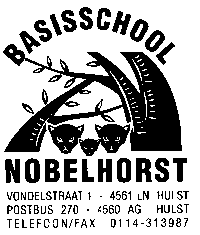 Dit is het jaarverslag 2018-2019 van de Medezeggenschapsraad (MR) van basisschool Nobelhorst in Hulst. Door middel van dit jaarverslag willen wij jullie inzicht geven in de onderwerpen die in het afgelopen schooljaar op de MR-agenda stonden en willen we kort stilstaan bij de acties die we hebben ondernomen.We zullen daarnaast ook een vooruitblik geven op de thema’s die we het komend schooljaar zullen behandelen. Wij wensen u veel leesplezier!Namens de Medezeggenschapsraad Nobelhorst,Terugblik schooljaar 2018-2019In het schooljaar 2018-2019 hebben wij als MR vijf keer vergaderd. Tijdens alle vergaderingen heeft de locatieleider besluiten en ontwikkelingen aangaande basisschool Nobelhorst toegelicht. Voorafgaand aan de vergadering hebben wij inzicht gekregen in beleidsdocumenten, zodat wij deze goed konden doornemen en waar nodig aanvullingen dan wel aanpassingen konden aandragen.Onderwerpen die we in het afgelopen schooljaar hebben besproken zijn onder meer de verhoging van de ouderbijdrage, de uitkomsten van het inspectiebezoek, de afschaffing van de onderbouwweek en veranderende schooltijden met ingang van nieuwe schooljaar, de ontwikkelingen van Kindcentrum Nobel, ontwikkelingen in Hulst Noord, veranderingen beleid tussentijdse school opvang en de opfrissing van de schoolgids.In het afgelopen schooljaar hebben we ook MR verkiezingen gehouden namens de oudergeleding, omdat twee ouders zich hadden opgegeven om de plaats in te nemen van Veronique Verdurmen-Serrarens. Elise de Groot-Wauters heeft deze verkiezingen gewonnen. We willen Elise welkom heten in de MR en we willen Veronique langs deze weg nogmaals bedanken voor haar inzet en toewijding in de afgelopen jaren.Vooruitblik schooljaar 2019-2020In het komende schooljaar zullen wij ons als Medezeggenschapsraad wederom inzetten om als een kritische gesprekspartner bij te dragen aan de kwaliteit van het onderwijs en de ontwikkeling van alle kinderen. Hieronder sommen wij een overzicht van onderwerpen op, die wij in het komende schooljaar op de agenda willen zetten.Integraal Kind Centrum;Website/schoolgids;OverblijfCommunicatie school – ouders v.v.;Actualiteiten;Reguliere onderwerpen;Betrokkenheid;Ontwikkelingen werkdruk;MR verkiezingen;…LeerkrachtenOudersAngelique de BeuleElise de Groot-WautersCeciel BonteJoriska ZilverschoonRudi IvensMarc Meijs